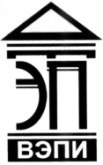 Автономная некоммерческая образовательная организациявысшего образования«Воронежский экономико-правовой институт»(АНОО ВО «ВЭПИ»)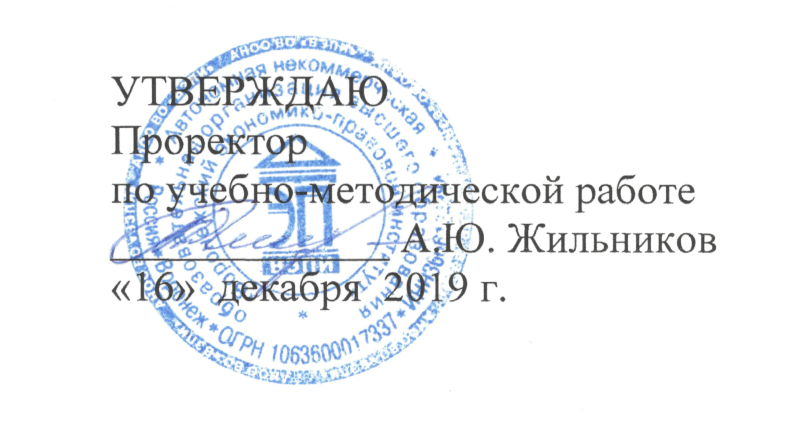 КАФЕДРА ТЕОРИИ И ИСТОРИИ ГОСУДАРСТВА И ПРАВАРАБОЧАЯ ПРОГРАММА ДИСЦИПЛИНЫ (МОДУЛЯ)История и методология юридической науки(наименование дисциплины (модуля))Направление подготовки 	40.04.01 Юриспруденция		(код и наименование направления подготовки)Направленность (профиль) 	Правоохранительная		(наименование направленности (профиля))Квалификация выпускника 	Магистр		(наименование квалификации)Форма обучения 	Очная, заочная		(очная, очно-заочная, заочная)Воронеж2019Рабочая программа дисциплины (модуля) «История и методология юридической науки» является составной частью основной профессиональной образовательной программы – образовательной программы высшего образования по направлению подготовки 40.04.01 Юриспруденция (направленность (профиль) Правоохранительная) и соответствует требованиям Федерального государственного образовательного стандарта высшего профессионального образования по направлению подготовки 030900 Юриспруденция (квалификация (степень) «магистр»).Рабочая программа обсуждена и одобрена на заседании кафедры теории и истории государства и права. Протокол от «13»   ноября   . № 2Составитель:  доктор юридических наук,профессор, профессор кафедры Административного права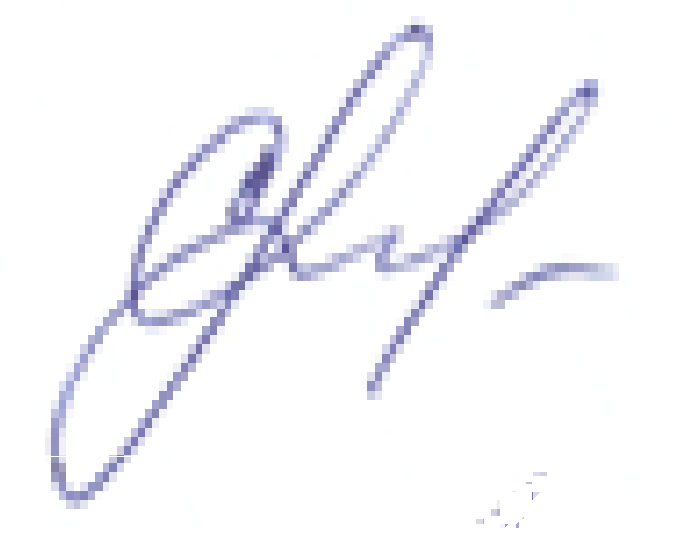 АНОО ВО «Воронежский экономико-правовой институт»                                                  С.Н. МахинаРецензенты:кандидат философских наук,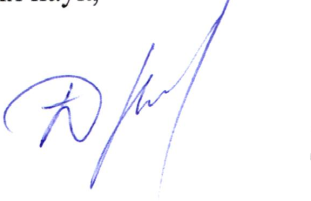 доцент кафедры Теории и истории государства и права АНОО ВО «Воронежский экономико-правовой институт»                                                                                    Д.В. Третьяков доктор юридических наук, профессор,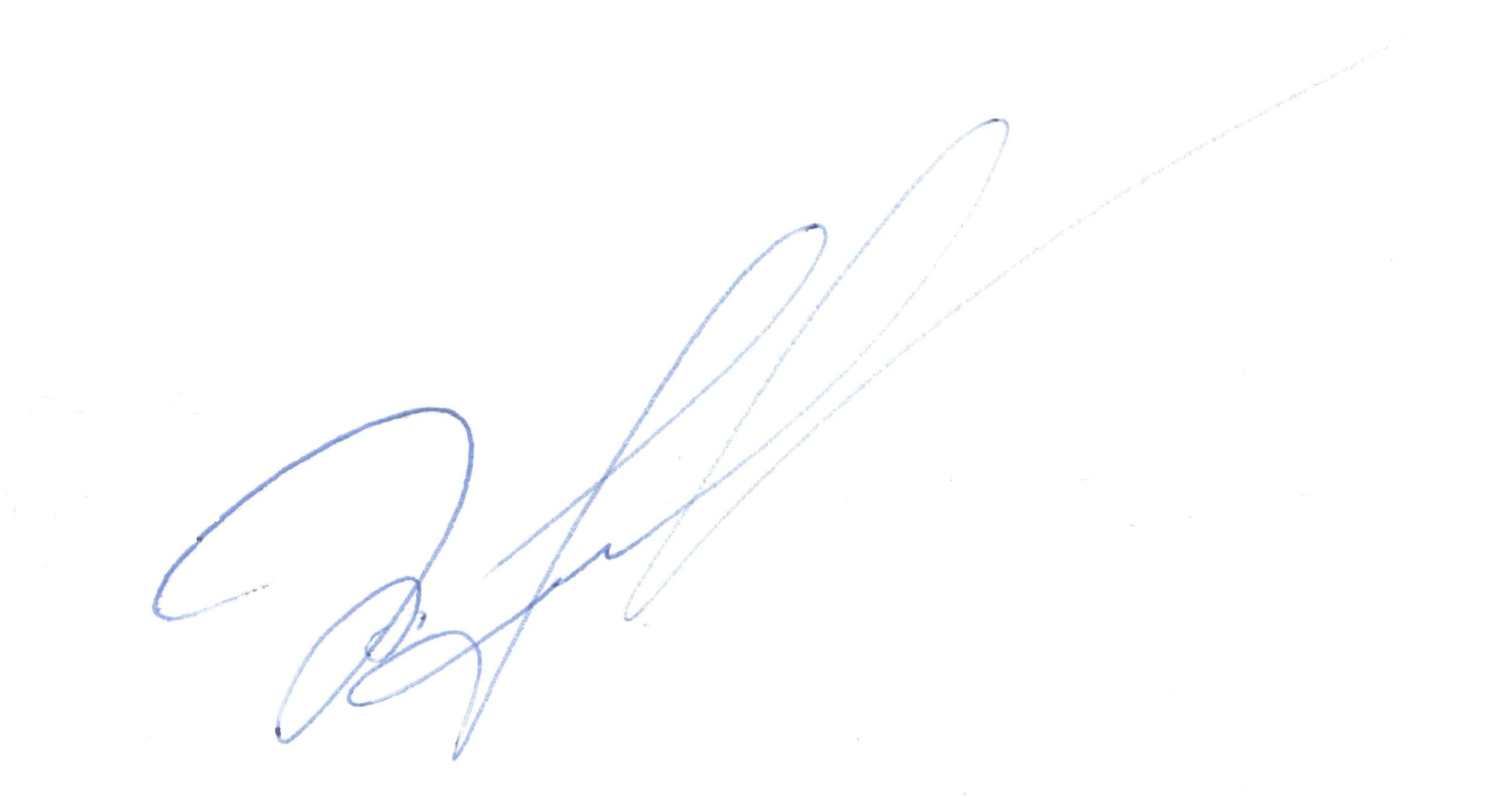 профессор кафедры Гражданского и трудового права ФКОУ ВО Воронежский институт ФСИН России                                       А.А. ВороновСОДЕРЖАНИЕРаздел 1. Планируемые результаты освоения образовательной программы, соотнесенные с планируемыми результатами освоения 
дисциплины (модуля)	4Раздел 2. Объем и содержание дисциплины (модуля) 	10Раздел 3. Перечень основной и дополнительной учебной и научной литературы, необходимой для освоения дисциплины (модуля)	33Раздел 4. Материально-техническое и учебно-методическое обеспечение	35Раздел 1. Планируемые результаты освоения образовательной программы, соотнесенные с планируемыми результатами освоения дисциплины (модуля)В результате освоения дисциплины (модуля) формируются следующие компетенции: ОК-1, ОК-2, ОК-3, ОК-5, ПК-11, ПК-12, ПК-13, ПК-14, ПК-15, которые соотносятся со следующими результатами освоения дисциплины (модуля):Раздел 2. Объем и содержание дисциплины (модуля)2.1. Темы (разделы) дисциплины (модуля) и трудоемкость по видам учебных занятий (в академических часах)2.1.1. Тематический план очной формы обучения2.1.2. Тематический план заочной формы обучения2.2. Содержание дисциплины (модуля), структурированное по темам (разделам)2.2.1. Для очной формы обучения:Содержание лекционного курсаСодержание занятий семинарского типа Содержание самостоятельной работы2.2.2. Для заочной формы обучения:Содержание лекционного курсаСодержание занятий семинарского типа Содержание самостоятельной работыРаздел 3. Перечень основной и дополнительной учебной и научной литературы, необходимой для освоения дисциплины (модуля):3.1. Основная литература:3.1.1. Основная учебная литература:Тарасов Н. Н. История и методология юридической науки: методологические проблемы юриспруденции: учебное пособие для вузов / Н. Н. Тарасов. — Москва : Издательство Юрайт, 2019. — 218 с. — (Авторский учебник). — ISBN 978-5-534-09715-3. — Текст : электронный // ЭБС Юрайт [сайт]. — URL: https://biblio-online.ru/bcode/428446;Селютина Е. Н. История и методология юридической науки : учебник и практикум для бакалавриата и магистратуры / Е. Н. Селютина, В. А. Холодов. — Москва: Издательство Юрайт, 2019. — 224 с. — (Бакалавр и магистр. Академический курс). — ISBN 978-5-9916-3679-7. — Текст : электронный // ЭБС Юрайт [сайт]. — URL: https://biblio-online.ru/bcode/433816;3.1.2. Основная научная литература:1. Лебедев, С. А.  Методология научного познания: учебное пособие для вузов / С. А. Лебедев. — Москва : Издательство Юрайт, 2020. — 153 с. — (Высшее образование). — ISBN 978-5-534-00588-2. — Текст : электронный // ЭБС Юрайт [сайт]. — URL: https://urait.ru/bcode/4515422. Гайдамакин, А. А. Формальные модели в юридической науке и технике: монография / А. А. Гайдамакин. — Омск: Омская академия МВД России, 2017. — 204 c. — ISBN 978-5-88651-666-1. — Текст: электронный // Электронно-библиотечная система IPR BOOKS: [сайт]. — URL: http://www.iprbookshop.ru/83641.html3.2. Дополнительная литература:3.2.1. Дополнительная учебная литература:1. Розин В. М. История и методология юридической науки. Юридическое мышление : учебное пособие для бакалавриата и магистратуры / В. М. Розин. — 2-е изд. — Москва : Издательство Юрайт, 2019. — 206 с. — (Авторский учебник). — ISBN 978-5-534-06652-4. — Текст : электронный // ЭБС Юрайт [сайт]. — URL: https://biblio-online.ru/bcode/442013.2. Самостоятельная работа студентов. Виды, формы, критерии оценки : учебно-методическое пособие / А. В. Меренков, С. В. Куньщиков, Т. И. Гречухина [и др.] ; под редакцией Т. И. Гречухина, А. В. Меренков. — Екатеринбург : Уральский федеральный университет, ЭБС АСВ, 2016. — 80 c. — ISBN 978-5-7996-1680-9. — Текст : электронный // Электронно-библиотечная система IPR BOOKS : [сайт]. — URL: http://www.iprbookshop.ru/66592.html  3. Кожевина М. А. История и методология юридической науки. Часть I. История отечественной юридической науки : учебное пособие / М. А. Кожевина. — Омск : Омская юридическая академия, 2017. — 116 c. — ISBN 978-5-98065-155-8. — Текст : электронный // Электронно-библиотечная система IPR BOOKS : [сайт]. — URL: http://www.iprbookshop.ru/86169.html 4. Кожевина М. А. История и методология юридической науки. Часть II. Методология юридической науки : учебное пособие / М. А. Кожевина, Т. М. Ашенова. — Омск : Омская юридическая академия, 2017. — 61 c. — ISBN 978-5-98065-156-5. — Текст : электронный // Электронно-библиотечная система IPR BOOKS : [сайт]. — URL: http://www.iprbookshop.ru/86170.html 5. Моисеева И. Ю. История и методология науки. Часть 2 : учебное пособие / И. Ю. Моисеева. — Оренбург : Оренбургский государственный университет, ЭБС АСВ, 2017. — 160 c. — ISBN 978-5-7410-1712-8. — Текст : электронный // Электронно-библиотечная система IPR BOOKS : [сайт]. — URL: http://www.iprbookshop.ru/71278.html3.2.2. Дополнительная научная литература и официальные справочно-библиографические и специализированные периодические издания:1. Малько А.В. Юридический энциклопедический словарь / А.В.  Малько. М.: Проспект, 2020. – 1136 с. 2. Государство и право. 3. Российское право: образование, практика, наука. 4. Международное уголовное право и международная юстиция. 5. Собрание законодательства. 6.Российская газета, включая Российскую газету – Неделя. Раздел 4. Материально-техническое и учебно-методическое обеспечение4.1. Специальные помещения:Учебные аудитории для проведения занятий лекционного и семинарского типов, текущего контроля и промежуточной аттестации;Аудитория для самостоятельной работы обучающихся по направлению подготовки «Юриспруденция».Специальные помещения укомплектованы специализированной мебелью и техническими средствами обучения, обеспечивающими проведение занятий, в том числе в активных и интерактивных формах: 1. Рабочее место преподавателя (стол, стул); ученические столы, стулья; доска для письма мелом; трибуна для выступлений.2. Мультимедийный проектор; экран; звукоусиливающая аппаратура; 30 персональных компьютеров с доступом к сети Интернет и установленным лицензионным программным обеспечением.Электронные библиотечные системы:1. Электронно-библиотечная система «IPRbooks». Режим доступа: http://www.IPRbooks.ru/ 2. Электронная библиотечная система Юрайт: Режим доступа: https://biblio-online.ru/ Электронные образовательные ресурсы:Рабочая программа дисциплины (модуля) «История и методология юридической науки» размещена на официальном сайте АНОО ВО «ВЭПИ» в информационно-телекоммуникационной сети «Интернет» в разделе «Сведения об образовательной организации» / «Образование» / «Информация о рабочих программах дисциплин (по каждой дисциплине в составе образовательной программы) с приложением их копий» (http://vepi.ru/sveden/education/).Фонд оценочных средств для текущего контроля успеваемости и промежуточной аттестации по дисциплине «История и методология юридической науки» размещен в электронной информационно-образовательной среде АНОО ВО «ВЭПИ» в разделе «ФОС» (http://vepi.ru/eios/fos/).4.4. Лицензионное программное обеспечение:1. Операционная система Windows; 2. Microsoft Office 2007; 3. Антивирус Eset NOD 32. 4.5. Современные профессиональные базы данных и информационные справочные системы4.5.1. Профессиональные базы данных:1. ГАС «Правосудие» (база данных судов судебной системы Российской Федерации, организационной структуре, полномочиях, сведений о размере и порядке уплаты государственной пошлины, находящихся в судах делах и принятых по ним судебным актам, порядке их обжалования, информации о порядке подачи и рассмотрения обращений граждан и прочей информации о деятельности). Режим доступа: https://sudrf.ru/4.5.2. Информационные справочные системы:1. Справочно-правовая система «КонсультантПлюс». Договор от 01.09.2020 № 75-2020/RDD; 2. Справочно-правовая система «Гарант». Договор от 05.11.2014 № СК6030/11/14.Лист регистрации изменений к рабочей программе дисциплины (модуля)Код компетенцииСодержание компетенцииПланируемые результаты освоения дисциплины (соответствующие содержанию дисциплины (модуля) знания, умения и навыки)ОК-1осознание социальной значимости своей будущей профессии, проявление нетерпимости к коррупционному поведению, уважительное отношение к праву и закону, обладание достаточным уровнем профессионального правосознаниязнать:юридические типы научного познания; понятие и принципы методологии юридической науки; методологию юриспруденции как самостоятельной области юридического познания; современные представления о научном познании; юридическое познание как деятельность; различные стили и образы юридического познанияуметь:выделять основные этапы развития юридической науки, а также основные философские методы и  юридической науки и философские категории в методологии юридической наукивладеть:методикой самостоятельного изучения и анализа развития юридической науки, международного права и национальных правовых системОК-2способность добросовестно исполнять профессиональные обязанности, соблюдать принципы этики юристазнать:юридические типы научного познания; понятие и принципы методологии юридической науки; методологию юриспруденции как самостоятельной области юридического познания; современные представления о научном познании; юридическое познание как деятельность; различные стили и образы юридического познания;уметь:выделять основные этапы развития юридической науки, а также основные философские методы и  юридической науки и философские категории в методологии юридической наукивладеть:методикой самостоятельного изучения и анализа развития юридической науки, международного права и национальных правовых систем;навыками ретроспективного анализа роли основных этических принципов в профессиональной деятельности юристаОК-3способность совершенствовать и развивать свой интеллектуальный и общекультурный уровеньзнать:юридические типы научного познания; понятие и принципы методологии юридической науки; методологию юриспруденции как самостоятельной области юридического познания; современные представления о научном познании; юридическое познание как деятельность; различные стили и образы юридического познанияуметь:выделять основные этапы развития юридической науки, а также основные философские методы и  юридической науки и философские категории в методологии юридической науки; совершенствовать и развивать свой интеллектуальный и общекультурный уровень на основе применения методов юридической наукивладеть:методикой самостоятельного изучения и анализа развития юридической науки, международного права и национальных правовых систем;навыками повышения своего общекультурного и интеллектуального уровняОК-5компетентное использование на практике приобретенных умений и навыков в организации исследовательских работ, в управлении коллективомзнать:юридические типы научного познания; понятие и принципы методологии юридической науки; методологию юриспруденции как самостоятельной области юридического познания; современные представления о научном познании; юридическое познание как деятельность; различные стили и образы юридического познания;уметь:выделять основные этапы развития юридической науки, а также основные философские методы и  юридической науки и философские категории в методологии юридической наукивладеть:методикой самостоятельного изучения и анализа развития юридической науки, международного права и национальных правовых систем;навыками  компетентного использования на практике приобретенных умений  определения основных этапов развития юридической науки, философских категорий в методологии юридической науки в организации исследовательских работ, в управлении коллективом, в том числе в рамках работы в малых группахПК-11способность квалифицированно проводить научные исследования в области права знать:юридические типы научного познания;понятие и принципы методологии юридической науки;методологию юриспруденции как самостоятельной области юридического познания; современные представления о научном познании;уметь:применять полученные знания для использования в процессе правотворчества и научно-исследовательской работы;планировать научные исследования;методически грамотно проводить юридические научные исследования; оформлять и представлять результаты научных исследований;оперировать общенаучной и специально-юридической терминологией;методологически грамотно проводить научные исследования в области права;владеть:методикой самостоятельного изучения и анализа исторического процесса становления и развития юридической науки;общенаучной и специально-юридической терминологией;навыками обоснованного выбора методологии, методов и методик исследования, получения, обработки и интерпретации эмпирических данныхПК-12способность преподавать юридические дисциплины на высоком теоретическом и методическом уровнезнать:юридические типы научного познания;понятие и принципы методологии юридической науки;методологию юриспруденции как самостоятельной области юридического познания; современные представления о научном познании;соотношение юридической науки и юридической дисциплины; уметь:применять полученные знания для использования в процессе правотворчества и научно-исследовательской работы;самостоятельно овладевать методикой преподавания юридических дисциплин, сочетая фундаментальность юридической науки и пратикоориентированность юридической дисциплинывладеть:методикой самостоятельного изучения и анализа исторического процесса становления и развития юридической науки;навыками обоснованного выбора методологии, методов и методик преподавания юридической дисциплины на основе сочетания ее практикооринтированности с фундаментальностью соответствующей юридической наук с целью обеспечения высокого теоретического и методического уровня преподавания.ПК-13способностью управлять самостоятельной работой обучающихсязнать:юридические типы научного познания;понятие и принципы методологии юридической науки;методологию юриспруденции как самостоятельной области юридического познания; современные представления о научном познании;уметь:применять полученные знания для использования в процессе правотворчества и научно-исследовательской работы;овладевать методикой управления самостоятельной работой обучающихся, в том числе при проведении исследований малой группой в рамках изучения дисциплины владеть:методикой самостоятельного изучения и анализа исторического процесса становления и развития юридической науки;навыками управления самостоятельной работой обучающихся при проведении исследований в составе малых групп в ходе изучения дисциплиныПК-14Способностью организовывать и проводить педагогические исследованиязнать:юридические типы научного познания;понятие и принципы методологии юридической науки;методологию юриспруденции как самостоятельной области юридического познания; современные представления о научном познании;методику проведения педагогического исследованияуметь:применять полученные знания для использования в процессе правотворчества и научно-исследовательской работы;самостоятельно овладевать методикой проведения педагогического исследования с целью повышения своего профессионального уровнявладеть:методикой самостоятельного изучения и анализа исторического процесса становления и развития юридической науки;навыками проведения педагогического исследования с целью совершенствования своего профессионального уровня  ПК-15способностью эффективно осуществлять правовое воспитаниезнать:юридические типы научного познания;понятие и принципы методологии юридической науки;методологию юриспруденции как самостоятельной области юридического познания; современные представления о научном познании;значение юридической науки и юридического образования, в целом, в структуре правового воспитанияуметь:применять полученные знания для использования в процессе правотворчества и научно-исследовательской работы;самостоятельно осуществлять правовое воспитание, в том числе, посредством применение методологии и методики юридической наукивладеть:методикой самостоятельного изучения и анализа исторического процесса становления и развития юридической науки;навыками осуществления правового воспитания, в том числе, посредством методологии и методики  юридической науки№п/пТема (раздел)дисциплины (модуля)Общая трудоёмкость (в часах)Виды учебных занятий, включая самостоятельную работу обучающихся и трудоемкость (в часах)Виды учебных занятий, включая самостоятельную работу обучающихся и трудоемкость (в часах)Виды учебных занятий, включая самостоятельную работу обучающихся и трудоемкость (в часах)Виды учебных занятий, включая самостоятельную работу обучающихся и трудоемкость (в часах)Виды учебных занятий, включая самостоятельную работу обучающихся и трудоемкость (в часах)Форма текущего контроля и промежуточной аттестации с указанием вида оценочных средств№п/пТема (раздел)дисциплины (модуля)Общая трудоёмкость (в часах)Аудиторные учебные занятияАудиторные учебные занятияАудиторные учебные занятияАудиторные учебные занятияСамостоятельная работа обучающихсяФорма текущего контроля и промежуточной аттестации с указанием вида оценочных средств№п/пТема (раздел)дисциплины (модуля)ВсегоЛекцииЛабораторный практикумПрактические занятияСеминарские занятияСамостоятельная работа обучающихсяФорма текущего контроля и промежуточной аттестации с указанием вида оценочных средств1.Развитие научного познания.10127Устный опрос (список вопросов для устного опроса)2.Современные представления о научном познании.10127Устный опрос (список вопросов для устного опроса)Обсуждение доклада (темы докладов) 3.Методология научного познания.927Устный опрос (список вопросов для устного опроса)Обсуждение доклада (темы докладов)Дискуссия (темы дискуссии)4.Проблемы методологии социальных и гуманитарных наук.101127Устный опрос (список вопросов для устного опроса)Подготовка доклада (темы докладов) Выполнение лабораторной работы (лабораторная работа)Творческое задание (тема творческого задания)5.Понятие и принципы методологии юридической науки.11127Устный опрос (список вопросов для устного опроса) 6.Основы юридической эпистемологии.77Устный опрос (список вопросов для устного опроса)Обсуждение доклада (темы докладов) 7.Методологические подходы в юридической науке.817Устный опрос (список вопросов для устного опроса)Подготовка доклада (темы докладов)8.Структура методологии юридической науки.5113Обсуждение доклада (темы докладов)Тестирование. Контрольная работаОбобщающее занятие22Промежуточная аттестацияЗачет(теоретические вопросы для проверки знаний и типовые задания для проверки умений и навыков к зачету)Итого:724111452№п/пТема (раздел)дисциплины (модуля)Общая трудоёмкость (в часах)Виды учебных занятий, включая самостоятельную работу обучающихся и трудоемкость (в часах)Виды учебных занятий, включая самостоятельную работу обучающихся и трудоемкость (в часах)Виды учебных занятий, включая самостоятельную работу обучающихся и трудоемкость (в часах)Виды учебных занятий, включая самостоятельную работу обучающихся и трудоемкость (в часах)Виды учебных занятий, включая самостоятельную работу обучающихся и трудоемкость (в часах)Форма текущего контроля и промежуточной аттестации с указанием вида оценочных средств№п/пТема (раздел)дисциплины (модуля)Общая трудоёмкость (в часах)Аудиторные учебные занятияАудиторные учебные занятияАудиторные учебные занятияАудиторные учебные занятияСамостоятельная работа обучающихсяФорма текущего контроля и промежуточной аттестации с указанием вида оценочных средств№п/пТема (раздел)дисциплины (модуля)ВсегоЛекцииЛабораторный практикумПрактические занятияСеминарские занятияСамостоятельная работа обучающихсяФорма текущего контроля и промежуточной аттестации с указанием вида оценочных средств1.Развитие научного познания.9225Устный опрос или письменный опрос (список вопросов для устного опроса)2.Современные представления о научном познании.927Обсуждение доклада (темы докладов) 3.Методология научного познания.927Устный опрос или письменный опрос (список вопросов для устного опроса)Обсуждение доклада (темы докладов)Дискуссия (темы дискуссии)4.Проблемы методологии социальных и гуманитарных наук.11227Устный опрос или письменный опрос (список вопросов для устного опроса)Подготовка доклада (темы докладов)Выполнение лабораторной работы (лабораторная работа)Творческое задание (тема творческого задания)5.Понятие и принципы методологии юридической науки.927Устный опрос или письменный опрос (список вопросов для устного опроса) 6.Основы юридической эпистемологии.615Устный опрос или письменный опрос (список вопросов для устного опроса)Обсуждение доклада (темы докладов)7.Методологические подходы в юридической науке.817Устный опрос или письменный опрос (список вопросов для устного опроса)Подготовка доклада (темы докладов)8.Структура методологии юридической науки.725Обсуждение доклада (темы докладов) Тестирование. Контрольная работаПромежуточная аттестацияЗачет(теоретические вопросы для проверки знаний и типовые задания для проверки умений и навыков к  зачету)Итого:7222212504№Название темы (раздела) дисциплины (модуля)Содержание 1.Тема № 1. Развитие научного познания. Генезис науки. Социально-исторические условия возникновения науки. Сущностные черты классической науки. Неклассическая наука и ее особенности. Постнеклассическая наука. Научная рациональность: понятие и содержание. Типы научной рациональности. Классическая и неклассическая научная рациональность. Критерии классической научной рациональности. Формирование парадигмы классической научной рациональности. Критерии неклассической научной рациональности. Проблема постнеклассической научной рациональности. Модели развития научного знания. Социокультурная обусловленность науки. Критерии и нормы научного познания. Рост и развитие научного знания. Закономерности развития научного знания. Основные модели динамики научного знания. Природа научных инноваций.Проблема объективных критериев прогресса науки. Кумулятивизм и антикумулятивизм. Взаимосвязь науки и культуры. Интернализм и экстернализм как альтернативные модели историографии науки. Основные этапы развития юридической науки. Формирование типов юридического научного познания.2.Тема № 2. Современные представления о научном познании.Интерактивная лекцияФилософия и методология науки. Структура научного знания. Структура эмпирического знания. Структура и функции научной теории. Соотношение теоретического и эмпирического уровней научного познания. Научный объект: понятие и типы. Научное доказательство и его виды. Современная научная картина мира. Научная деятельность и ее структура.Общество и наука: типы взаимодействия. Философские основания науки. Научный консенсус: понятие и функции. Наука и глобальные проблемы человечества. Научные коллективы как субъекты науки. Императивы научного этноса. Особенности коммуникации в науке. 3.Тема № 3. Методология научного познания.Научное познание как предмет методологического анализа. Методология научного познания как основа научного творчества. Основные уровни научного познания. Методология научного поиска и обоснования его результатов. Научная проблема. Предпосылки возникновения и постановки проблем. Разработка и решение научных проблем. Методы эмпирического познания. Методы теоретического познания. Научные законы и их классификация. Общая характеристика и определение научной теории. Научная теория и ее структура. Классификация научных теорий. Методологические и эвристические принципы построения теорий. Гипотеза как форма развития научного знания. Логическая структура гипотезы. Вероятностный характер гипотезы. Эвристические принципы отбора гипотез. Понятия метода и методологии. Классификация методов. Общенаучные методы и приемы исследования. Понимание и объяснение. Задачи научного исследования, виды, классификация, этапы и составные части научно - исследовательской работы. Разработка методики исследования как его важнейшая часть, определяющая правильность решения поставленной задачи.4.Тема № 4. Проблемы методологии социальных и гуманитарных наук.Интерактивная лекцияИсторическое развитие социально-гуманитарной методологии. Мировоззренческие парадигмы как источник основания методологии - антропологизм, историзм, механицизм, натурализм, неомарксизм, органицизм, позитивизм, психоаналитизм, психологизм, структурализм, сциентизм, феноменологизм, формализм, функционализм, холизм, эволюционизм. Истинность и рациональность в социально-гуманитарных науках. Природа гуманитарного знания.Структура гуманитарного знания. Специфика социально-гуманитарного познания и юридической науки. Проблемы единства и различия наук о природе и наук об обществе. Философия как интегральная форма научных знаний. Специфика субъекта социально-гуманитарного познания и юридической науки. Аксиологическое содержание в социально-гуманитарном познании. Ценности в юридической науке. Научные и вненаучные критерии в социальногуманитарном познании и в юридической науке. Время и пространство в социальногуманитарном знании и в юридической науке. Проблема коммуникативности в социальногуманитарном познании и в юридической науке. 5.Тема № 5. Понятие и принципы методологии юридической науки.Методология права: понятие и место в системе юриспруденции. Основные этапы становления методологии юридической науки. Проблема предмета юридической науки. Гносеологические аспекты методологии права. Инструментальные аспекты юридической методологии. Понятие и значение принципов правового познания. Философские основания правоведения. Уровни методологии юридической науки: философский уровень, общенаучный уровень, частно-научный уровень, специально-юридический уровень. Основные принципы научного познания в правоведении (философский уровень): принцип историзма, принцип системности, принцип методологического плюрализма, принцип объективности и конкретности, принцип единства предмета и метода, принцип научной корректности. 6.Тема №  6. Основы юридической эпистемологии.Эпистемология правового мышления. Эпистемологические аспекты методологии правоведения. Основные подходы в анализе эпистемологической специфики правового мышления. Деятельностный подход в науке и праве. Цели и средства юридического познания. Понятие стиля и образа познания. Стиль юридического познания как элемент правовой культуры.Образ юридического познания и типы правопонимания. Правопонимание в структуре правового мышления. Основные концепции правопонимания. Теория нормативистского понимания права. Теория солидаризма. Социологическая теория права. Психологическая теория права. Теория естественного права. Теория юридического позитивизма. Теологическая теория права. Марксистская теория права. Условия и критерии научности юридического исследования. 7.Тема №  7. Методологические подходы в юридической науке.Философия права: понятие и место в системе правоведения. Социально-философская методология философии права. Методология философии права: концептуализация исследовательских подходов. Уровни методологии философии права. Социально-философская методология философии права: сущность, принципы и границы применения. Юридическая феноменология. Предметная область юридической феноменологии. Феноменология как современное философское направление. Феноменология как способ исследования сознания. Феноменологический метод. Юридическая герменевтика. Этапы развития юридической герменевтики.Юридическая герменевтика: интерпретация должного и сущего. Правовое мышление: герменевтический круг истолкования, интерпретации и правоприменения. Понимание, истолкование и применение как элементы герменевтики. Когнитивное и нормативное истолкование права. Герменевтические проблемы юридических текстов. Герменевтический подход к анализу текста закона. Методы толкования и интерпретации правовых норм. Юридическая герменевтика и интерпретация конституционных норм. 8.Тема № 8. Структура методологии юридической науки.Общенаучный уровень: диалектический метод, анализ, синтез, восхождение от конкретного к абстрактному и от абстрактного к конкретному, индукция, дедукция, аналогия, абстрагирование, моделирование. Частно-научный уровень: системно-структурный метод, функциональный анализ, кибернетические (информационные) методы, психологический метод, метод моделирования, исторический метод, политический метод, социологический метод, психологический метод, логический метод, культурно-антропологический метод. Специально-юридический уровень: формально-юридический метод, конкретно-социологический метод, социально-правовой эксперимент, статистические методы, нормативно-догматический (технико-юридический) анализ, сравнительно-правовой метод. Современные проблемы методологии юридической науки. Особенности методов в отраслевых юридических науках. Проблемы методологии отраслей юридической науки. Перспективы развития юридической методологии.№Название темы (раздела) дисциплины (модуля) Содержание1.Тема № 1. Развитие научного познания. Семинарское занятие:План занятия (вопросы для изучения):Социально-исторические условия возникновения науки. Сущностные черты классической науки. Неклассическая наука и ее особенности. Постнеклассическая наука. Научная рациональность: понятие и содержание. Типы научной рациональности. Классическая и неклассическая научная рациональность. Критерии классической научной рациональности.Модели развития научного знания. Критерии и нормы научного познания. Рост и развитие научного знания. Закономерности развития научного знания. Основные модели динамики научного знания. Природа научных инноваций.Основные этапы развития юридической науки. Формирование типов юридического научного познания.2.Тема № 2. Современные представления о научном познании.Семинарское занятие:План занятия (вопросы для изучения):Философия и методология науки. Соотношение теоретического и эмпирического уровней научного познания. Научный объект: понятие и типы. Научное доказательство и его виды. Современная научная картина мира. Научная деятельность и ее структура.Общество и наука: типы взаимодействия. Научный консенсус: понятие и функции. Наука и глобальные проблемы человечества. Научные коллективы как субъекты науки. Особенности коммуникации в науке. Темы докладов:1. Классическая и неклассическая рациональность.2. Современные представления о научном познании.3. Юридические типы научного познания.3.Тема № 3. Методология научного познания.Интерактивная форма проведения занятий (дискуссия)Семинарское занятие:План занятия (вопросы для изучения):Научное познание как предмет методологического анализа. Методология научного познания как основа научного творчества. Основные уровни научного познания.Методы эмпирического познания. Методы теоретического познания. Научные законы и их классификация. Задачи научного исследования, виды, классификация, этапы и составные части научно - исследовательской работы. Разработка методики исследования как его важнейшая часть, определяющая правильность решения поставленной задачи.Темы докладов:Научные законы и их классификация.Гипотеза как форма развития научного знания. Логическая структура гипотезы.4.Тема № 4. Проблемы методологии социальных и гуманитарных наук.Интерактивная форма проведения занятий (творческое задание)Семинарское занятие:План занятия (вопросы для изучения):Историческое развитие социально-гуманитарной методологии. Природа гуманитарного знания.Структура гуманитарного знания. Специфика социально-гуманитарного познания и юридической науки. Специфика субъекта социально-гуманитарного познания и юридической науки. Ценности в юридической науке.Время и пространство в социальногуманитарном знании и в юридической науке. Проблема коммуникативности в социальногуманитарном познании и в юридической науке. Темы докладов:1. Проблема коммуникативности в социальногуманитарном познании и в юридической науке.2. Специфика социально-гуманитарного познания и юридической науки.3. Природа гуманитарного знания.Лабораторная работа:Задание 1. Проанализируйте влияние социологии права на методологию юридической науки. Задание 2. Раскройте значение догматического метода научного познания в юриспруденции. Задание 3. Определите связь объекта и методологии юриспруденции. Задание 4. Выявите роль сравнительно-правового метода в Вашем магистерском исследовании.5.Тема № 5. Понятие и принципы методологии юридической науки.Семинарское занятие:План занятия (вопросы для изучения):Методология права: понятие и место в системе юриспруденции. Основные этапы становления методологии юридической науки. Проблема предмета юридической науки.Понятие и значение принципов правового познания.Уровни методологии юридической науки: философский уровень, общенаучный уровень, частно-научный уровень, специально-юридический уровень.  Понятие и принципы методологии юридической науки.Методология юриспруденции как самостоятельная область юридического познания.6.Тема №  6. Основы юридической эпистемологии.Практическое занятие:План занятия (вопросы для изучения):Основные подходы в анализе эпистемологической специфики правового мышления. Деятельностный подход в науке и праве. Цели и средства юридического познания. Понятие стиля и образа познания. Стиль юридического познания как элемент правовой культуры.Семинарское занятие:План занятия (вопросы для изучения):Образ юридического познания и типы правопонимания. Правопонимание в структуре правового мышления. Основные концепции правопонимания.Теория нормативистского понимания права.Теория солидаризма. Социологическая теория права. Психологическая теория права. Теория естественного права. Теория юридического позитивизма. Теологическая теория права. Марксистская теория права. Условия и критерии научности юридического исследования. Темы докладов:1. Стиль юридического познания как элемент правовой культуры. 2. Теория солидаризма. 3. Юридическое познание как деятельность.4. Различные стили и образы юридического познания.7.Тема №  7. Методологические подходы в юридической науке.Семинарское занятие:План занятия (вопросы для изучения):Философия права: понятие и место в системе правоведения. Социально-философская методология философии права. Уровни методологии философии права.Юридическая феноменология. Предметная область юридической феноменологии. Феноменология как современное философское направление. Феноменология как способ исследования сознания. Феноменологический метод. Юридическая герменевтика: интерпретация должного и сущего. Правовое мышление: герменевтический круг истолкования, интерпретации и правоприменения. Понимание, истолкование и применение как элементы герменевтики. Когнитивное и нормативное истолкование права. Герменевтические проблемы юридических текстов. Герменевтический подход к анализу текста закона. Методы толкования и интерпретации правовых норм. Юридическая герменевтика и интерпретация конституционных норм.Темы докладов:1. Феноменология как современное философское направление.2. Юридическая герменевтика. Этапы развития юридической герменевтики.3. Соотношение юридической науки и юридической дисциплины.4. Значение юридической науки и юридического образования, в целом, в структуре правового воспитания.8.Тема № 8. Структура методологии юридической науки.Практическое занятие:План занятия (вопросы для изучения):Общенаучный уровень: диалектический метод, анализ, синтез, восхождение от конкретного к абстрактному и от абстрактного к конкретному, индукция, дедукция, аналогия, абстрагирование, моделирование. Частно-научный уровень: системно-структурный метод, функциональный анализ, кибернетические (информационные) методы, психологический метод, метод моделирования, исторический метод, политический метод, социологический метод, психологический метод, логический метод, культурно-антропологический метод. Специально-юридический уровень: формально-юридический метод, конкретно-социологический метод, социально-правовой эксперимент, статистические методы, нормативно-догматический (технико-юридический) анализ, сравнительно-правовой метод. Семинарское занятие:План занятия (вопросы для изучения):Современные проблемы методологии юридической науки. Особенности методов в отраслевых юридических науках. Проблемы методологии отраслей юридической науки. Перспективы развития юридической методологии.Темы докладов:1. Основы юридической эпистемологии. Метод юридической деконструкции.2. Интегральная (синтезирующая) стратегия в юридической методологии.3. Методика проведения педагогического исследования.Контрольная работа, тестирование№Название темы (раздела) дисциплины (модуля) Содержание самостоятельной работы обучающихся1.Тема № 1. Развитие научного познания. Историческое развитие институциональных форм научной деятельности.2. Внутринаучные и социокультурные факторы в развитии научного знания.3. Традиции и новации в науке.4. Роль истории науки в оценке методологических стратегий и программ.2Тема № 2. Современные представления о научном познании.1. Функции государства в управлении развитием науки2. Политика и современная научная картина мира.3. Взаимоотношение науки и религии в современнойкультуре.4. Общество знания: понятие и смысл.5. Научные исследования как условие предотвращения социальных кризисов.6. Компьютеризация науки и ее социальные последствия.7. Роль науки в современном образовании и формировании личности.8. Наука, человек, повседневность.3.Тема № 3. Методология научного познания.1. Методологические программы неопозитивизма и постпозитивизма.2. Структурализм и постструктурализм в науке.3. Психоаналитическая философия и методология. 4. Наука и постмодернизм.4.Тема № 4. Проблемы методологии социальных и гуманитарных наук.1. Научное и вненаучное социальное знание.2. Исследовательские программы социально-гуманитарных наук.3. Человек как предмет философско-научного исследования.4. Науки о природе и науки об обществе: сходство и различие.5. Социальные и гуманитарные науки: общее и особенное.6. Коммуникативная рациональность в социальногуманитарном познании.5.Тема № 5. Понятие и принципы методологии юридической науки.Проблема автономии теоретического знания в правоведении.2. Системный подход в юридическом исследовании.3. Принцип соответствия в юридическом исследовании.4. Деятельностный подход в правоведении.5. Методологический плюрализм в исследовании правовых явлений.6.Тема №  6. Основы юридической эпистемологии.1. Рациональность права: юридический и метаюридический уровень.2. Классический рационализм и истоки социальной инженерии, юридического позитивизма и естественноправовой доктрины.3. Естественноправовая доктрина между рационально-бюрократической инженерией и индивидуальной свободой.4. Позитивистско-сциентистская рациональность в теории права.5. Коммуникативная рациональность: релятивистская и европоцентристская модели.6. Идеи социального государства и кризис либерально-индивидуалистического правопонимания.7. Этатистский и социологический позитивизм в правоведении.7.Тема №  7. Методологические подходы в юридической науке.1. Философия свободы в юридической науке.2. Философская герменевтика: становление предметной области. 3. Герменевтика и правоведение. 4. Понимание и толкование закона.8.Тема № 8. Структура методологии юридической науки.1. Методология юридического исследования.2. Юридическая догма: становление и роль в современном правоведении.3. Юридические конструкции в правоведении.4. Моделирование в правоведении.5. Исследовательские программы в юриспруденции. 6. Юридическая наука и юридическая практика: вопросы соотношения.№Название темы (раздела) дисциплины (модуля)Содержание 1.Тема № 1. Развитие научного познания. Интерактивная лекцияГенезис науки. Социально-исторические условия возникновения науки. Сущностные черты классической науки. Неклассическая наука и ее особенности. Постнеклассическая наука. Научная рациональность: понятие и содержание. Типы научной рациональности. Классическая и неклассическая научная рациональность. Критерии классической научной рациональности. Формирование парадигмы классической научной рациональности. Критерии неклассической научной рациональности. Проблема постнеклассической научной рациональности. Модели развития научного знания. Социокультурная обусловленность науки. Критерии и нормы научного познания. Рост и развитие научного знания. Закономерности развития научного знания. Основные модели динамики научного знания. Природа научных инноваций.Проблема объективных критериев прогресса науки. Кумулятивизм и антикумулятивизм. Взаимосвязь науки и культуры. Интернализм и экстернализм как альтернативные модели историографии науки. Основные этапы развития юридической науки. Формирование типов юридического научного познания.2.Тема № 2. Современные представления о научном познании.Философия и методология науки. Структура научного знания. Структура эмпирического знания. Структура и функции научной теории. Соотношение теоретического и эмпирического уровней научного познания. Научный объект: понятие и типы. Научное доказательство и его виды. Современная научная картина мира. Научная деятельность и ее структура.Общество и наука: типы взаимодействия. Философские основания науки. Научный консенсус: понятие и функции. Наука и глобальные проблемы человечества. Научные коллективы как субъекты науки. Императивы научного этноса. Особенности коммуникации в науке. 3.Тема № 3. Методология научного познания.Научное познание как предмет методологического анализа. Методология научного познания как основа научного творчества. Основные уровни научного познания. Методология научного поиска и обоснования его результатов. Научная проблема. Предпосылки возникновения и постановки проблем. Разработка и решение научных проблем. Методы эмпирического познания. Методы теоретического познания. Научные законы и их классификация. Общая характеристика и определение научной теории. Научная теория и ее структура. Классификация научных теорий. Методологические и эвристические принципы построения теорий. Гипотеза как форма развития научного знания. Логическая структура гипотезы. Вероятностный характер гипотезы. Эвристические принципы отбора гипотез. Понятия метода и методологии. Классификация методов. Общенаучные методы и приемы исследования. Понимание и объяснение. Задачи научного исследования, виды, классификация, этапы и составные части научно - исследовательской работы. Разработка методики исследования как его важнейшая часть, определяющая правильность решения поставленной задачи.4.Тема № 4. Проблемы методологии социальных и гуманитарных наук.Историческое развитие социально-гуманитарной методологии. Мировоззренческие парадигмы как источник основания методологии - антропологизм, историзм, механицизм, натурализм, неомарксизм, органицизм, позитивизм, психоаналитизм, психологизм, структурализм, сциентизм, феноменологизм, формализм, функционализм, холизм, эволюционизм. Истинность и рациональность в социально-гуманитарных науках. Природа гуманитарного знания.Структура гуманитарного знания. Специфика социально-гуманитарного познания и юридической науки. Проблемы единства и различия наук о природе и наук об обществе. Философия как интегральная форма научных знаний. Специфика субъекта социально-гуманитарного познания и юридической науки. Аксиологическое содержание в социально-гуманитарном познании. Ценности в юридической науке. Научные и вненаучные критерии в социальногуманитарном познании и в юридической науке. Время и пространство в социальногуманитарном знании и в юридической науке. Проблема коммуникативности в социальногуманитарном познании и в юридической науке. 5.Тема № 5. Понятие и принципы методологии юридической науки.Методология права: понятие и место в системе юриспруденции. Основные этапы становления методологии юридической науки. Проблема предмета юридической науки. Гносеологические аспекты методологии права. Инструментальные аспекты юридической методологии. Понятие и значение принципов правового познания. Философские основания правоведения. Уровни методологии юридической науки: философский уровень, общенаучный уровень, частно-научный уровень, специально-юридический уровень. Основные принципы научного познания в правоведении (философский уровень): принцип историзма, принцип системности, принцип методологического плюрализма, принцип объективности и конкретности, принцип единства предмета и метода, принцип научной корректности. 6.Тема №  6. Основы юридической эпистемологии.Эпистемология правового мышления. Эпистемологические аспекты методологии правоведения. Основные подходы в анализе эпистемологической специфики правового мышления. Деятельностный подход в науке и праве. Цели и средства юридического познания. Понятие стиля и образа познания. Стиль юридического познания как элемент правовой культуры.Образ юридического познания и типы правопонимания. Правопонимание в структуре правового мышления. Основные концепции правопонимания. Теория нормативистского понимания права. Теория солидаризма. Социологическая теория права. Психологическая теория права. Теория естественного права. Теория юридического позитивизма. Теологическая теория права. Марксистская теория права. Условия и критерии научности юридического исследования. 7.Тема №  7. Методологические подходы в юридической науке.Философия права: понятие и место в системе правоведения. Социально-философская методология философии права. Методология философии права: концептуализация исследовательских подходов. Уровни методологии философии права. Социально-философская методология философии права: сущность, принципы и границы применения. Юридическая феноменология. Предметная область юридической феноменологии. Феноменология как современное философское направление. Феноменология как способ исследования сознания. Феноменологический метод. Юридическая герменевтика. Этапы развития юридической герменевтики.Юридическая герменевтика: интерпретация должного и сущего. Правовое мышление: герменевтический круг истолкования, интерпретации и правоприменения. Понимание, истолкование и применение как элементы герменевтики. Когнитивное и нормативное истолкование права. Герменевтические проблемы юридических текстов. Герменевтический подход к анализу текста закона. Методы толкования и интерпретации правовых норм. Юридическая герменевтика и интерпретация конституционных норм. 8.Тема № 8. Структура методологии юридической науки.Общенаучный уровень: диалектический метод, анализ, синтез, восхождение от конкретного к абстрактному и от абстрактного к конкретному, индукция, дедукция, аналогия, абстрагирование, моделирование. Частно-научный уровень: системно-структурный метод, функциональный анализ, кибернетические (информационные) методы, психологический метод, метод моделирования, исторический метод, политический метод, социологический метод, психологический метод, логический метод, культурно-антропологический метод. Специально-юридический уровень: формально-юридический метод, конкретно-социологический метод, социально-правовой эксперимент, статистические методы, нормативно-догматический (технико-юридический) анализ, сравнительно-правовой метод. Современные проблемы методологии юридической науки. Особенности методов в отраслевых юридических науках. Проблемы методологии отраслей юридической науки. Перспективы развития юридической методологии.№Название темы (раздела) дисциплины (модуля) Содержание1.Тема № 1. Развитие научного познания. Семинарское занятие:План занятия (вопросы для изучения):Социально-исторические условия возникновения науки. Сущностные черты классической науки. Неклассическая наука и ее особенности. Постнеклассическая наука. Научная рациональность: понятие и содержание. Типы научной рациональности. Классическая и неклассическая научная рациональность. Критерии классической научной рациональности.Модели развития научного знания. Критерии и нормы научного познания. Рост и развитие научного знания. Закономерности развития научного знания. Основные модели динамики научного знания. Природа научных инноваций.Основные этапы развития юридической науки. Формирование типов юридического научного познания.2.Тема № 2. Современные представления о научном познании.Семинарское занятие:План занятия (вопросы для изучения):Философия и методология науки. Соотношение теоретического и эмпирического уровней научного познания. Научный объект: понятие и типы. Научное доказательство и его виды. Современная научная картина мира. Научная деятельность и ее структура.Общество и наука: типы взаимодействия. Научный консенсус: понятие и функции. Наука и глобальные проблемы человечества. Научные коллективы как субъекты науки. Особенности коммуникации в науке. Темы докладов:1. Классическая и неклассическая рациональность.2. Современные представления о научном познании.3. Юридические типы научного познания.3.Тема № 3. Методология научного познания.Интерактивная форма проведения занятий (дискуссия)Семинарское занятие:План занятия (вопросы для изучения):Научное познание как предмет методологического анализа. Методология научного познания как основа научного творчества. Основные уровни научного познания.Методы эмпирического познания. Методы теоретического познания. Научные законы и их классификация. Задачи научного исследования, виды, классификация, этапы и составные части научно - исследовательской работы. Разработка методики исследования как его важнейшая часть, определяющая правильность решения поставленной задачи.Темы докладов:Научные законы и их классификация.Гипотеза как форма развития научного знания. Логическая структура гипотезы.4.Тема № 4. Проблемы методологии социальных и гуманитарных наук.Интерактивная форма проведения занятий (творческое задание)Семинарское занятие:План занятия (вопросы для изучения):Историческое развитие социально-гуманитарной методологии. Природа гуманитарного знания.Структура гуманитарного знания. Специфика социально-гуманитарного познания и юридической науки. Специфика субъекта социально-гуманитарного познания и юридической науки. Ценности в юридической науке.Время и пространство в социальногуманитарном знании и в юридической науке. Проблема коммуникативности в социальногуманитарном познании и в юридической науке. Темы докладов:1. Проблема коммуникативности в социальногуманитарном познании и в юридической науке.2. Специфика социально-гуманитарного познания и юридической науки.3. Природа гуманитарного знания.Лабораторная работа:Задание 1. Проанализируйте влияние социологии права на методологию юридической науки. Задание 2. Раскройте значение догматического метода научного познания в юриспруденции. Задание 3. Определите связь объекта и методологии юриспруденции. Задание 4. Выявите роль сравнительно-правового метода в Вашем магистерском исследовании.5.Тема № 5. Понятие и принципы методологии юридической науки.Семинарское занятие:План занятия (вопросы для изучения):Методология права: понятие и место в системе юриспруденции. Основные этапы становления методологии юридической науки. Проблема предмета юридической науки.Понятие и значение принципов правового познания.Уровни методологии юридической науки: философский уровень, общенаучный уровень, частно-научный уровень, специально-юридический уровень.  Понятие и принципы методологии юридической науки.Методология юриспруденции как самостоятельная область юридического познания.6.Тема №  6. Основы юридической эпистемологии.Практическое занятие:План занятия (вопросы для изучения):Основные подходы в анализе эпистемологической специфики правового мышления. Деятельностный подход в науке и праве. Цели и средства юридического познания. Понятие стиля и образа познания. Стиль юридического познания как элемент правовой культуры.Семинарское занятие:План занятия (вопросы для изучения):Образ юридического познания и типы правопонимания. Правопонимание в структуре правового мышления. Основные концепции правопонимания.Теория нормативистского понимания права.Теория солидаризма. Социологическая теория права. Психологическая теория права. Теория естественного права. Теория юридического позитивизма. Теологическая теория права. Марксистская теория права. Условия и критерии научности юридического исследования. Темы докладов:1. Стиль юридического познания как элемент правовой культуры. 2. Теория солидаризма. 3. Юридическое познание как деятельность.4. Различные стили и образы юридического познания.7.Тема №  7. Методологические подходы в юридической науке.Семинарское занятие:План занятия (вопросы для изучения):Философия права: понятие и место в системе правоведения. Социально-философская методология философии права. Уровни методологии философии права.Юридическая феноменология. Предметная область юридической феноменологии. Феноменология как современное философское направление. Феноменология как способ исследования сознания. Феноменологический метод. Юридическая герменевтика: интерпретация должного и сущего. Правовое мышление: герменевтический круг истолкования, интерпретации и правоприменения. Понимание, истолкование и применение как элементы герменевтики. Когнитивное и нормативное истолкование права. Герменевтические проблемы юридических текстов. Герменевтический подход к анализу текста закона. Методы толкования и интерпретации правовых норм. Юридическая герменевтика и интерпретация конституционных норм.Темы докладов:1. Феноменология как современное философское направление.2. Юридическая герменевтика. Этапы развития юридической герменевтики.3. Соотношение юридической науки и юридической дисциплины.4. Значение юридической науки и юридического образования, в целом, в структуре правового воспитания.8.Тема № 8. Структура методологии юридической науки.Практическое занятие:План занятия (вопросы для изучения):Общенаучный уровень: диалектический метод, анализ, синтез, восхождение от конкретного к абстрактному и от абстрактного к конкретному, индукция, дедукция, аналогия, абстрагирование, моделирование. Частно-научный уровень: системно-структурный метод, функциональный анализ, кибернетические (информационные) методы, психологический метод, метод моделирования, исторический метод, политический метод, социологический метод, психологический метод, логический метод, культурно-антропологический метод. Специально-юридический уровень: формально-юридический метод, конкретно-социологический метод, социально-правовой эксперимент, статистические методы, нормативно-догматический (технико-юридический) анализ, сравнительно-правовой метод. Семинарское занятие:План занятия (вопросы для изучения):Современные проблемы методологии юридической науки. Особенности методов в отраслевых юридических науках. Проблемы методологии отраслей юридической науки. Перспективы развития юридической методологии.Темы докладов:1. Основы юридической эпистемологии. Метод юридической деконструкции.2. Интегральная (синтезирующая) стратегия в юридической методологии.3. Методика проведения педагогического исследования.Контрольная работа, тестирование№Название темы (раздела) дисциплины (модуля) Содержание самостоятельной работы обучающихся1.Тема № 1. Развитие научного познания. Историческое развитие институциональных форм научной деятельности.2. Внутринаучные и социокультурные факторы в развитии научного знания.3. Традиции и новации в науке.4. Роль истории науки в оценке методологических стратегий и программ.2Тема № 2. Современные представления о научном познании.1. Функции государства в управлении развитием науки2. Политика и современная научная картина мира.3. Взаимоотношение науки и религии в современнойкультуре.4. Общество знания: понятие и смысл.5. Научные исследования как условие предотвращения социальных кризисов.6. Компьютеризация науки и ее социальные последствия.7. Роль науки в современном образовании и формировании личности.8. Наука, человек, повседневность.3.Тема № 3. Методология научного познания.1. Методологические программы неопозитивизма и постпозитивизма.2. Структурализм и постструктурализм в науке.3. Психоаналитическая философия и методология. 4. Наука и постмодернизм.4.Тема № 4. Проблемы методологии социальных и гуманитарных наук.1. Научное и вненаучное социальное знание.2. Исследовательские программы социально-гуманитарных наук.3. Человек как предмет философско-научного исследования.4. Науки о природе и науки об обществе: сходство и различие.5. Социальные и гуманитарные науки: общее и особенное.6. Коммуникативная рациональность в социальногуманитарном познании.5.Тема № 5. Понятие и принципы методологии юридической науки.Проблема автономии теоретического знания в правоведении.2. Системный подход в юридическом исследовании.3. Принцип соответствия в юридическом исследовании.4. Деятельностный подход в правоведении.5. Методологический плюрализм в исследовании правовых явлений.6.Тема №  6. Основы юридической эпистемологии.1. Рациональность права: юридический и метаюридический уровень.2. Классический рационализм и истоки социальной инженерии, юридического позитивизма и естественноправовой доктрины.3. Естественноправовая доктрина между рационально-бюрократической инженерией и индивидуальной свободой.4. Позитивистско-сциентистская рациональность в теории права.5. Коммуникативная рациональность: релятивистская и европоцентристская модели.6. Идеи социального государства и кризис либерально-индивидуалистического правопонимания.7. Этатистский и социологический позитивизм в правоведении.7.Тема №  7. Методологические подходы в юридической науке.1. Философия свободы в юридической науке.2. Философская герменевтика: становление предметной области. 3. Герменевтика и правоведение. 4. Понимание и толкование закона.8.Тема № 8. Структура методологии юридической науки.1. Методология юридического исследования.2. Юридическая догма: становление и роль в современном правоведении.3. Юридические конструкции в правоведении.4. Моделирование в правоведении.5. Исследовательские программы в юриспруденции. 6. Юридическая наука и юридическая практика: вопросы соотношения.№ п/пДата внесения измененийНомера измененных листовДокумент, на основании которого внесены измененияСодержание измененийПодпись составителя рабочей программы1.05.09.202033-34Договор № 4188/18 на предоставление доступа к электронной библиотечной системе от 06.07.2018 с ООО «Вузовское образование.Договор № 14/07-2020  на оказание услуг по предоставлению доступа к ЭБС от 14.07.2020 с ООО «Электронное издательство ЮРАЙТ»Актуализация литературы2.05.09.202035-36Федеральный государственный образовательный стандарт высшего профессионального образования по направлению подготовки 030900 Юриспруденция (квалификация (степень) «магистр»)(Приказом Минобрнауки России от 14.12.2010 г. № 1763 Пункт 7.18, 7.20)Обновление профессиональных баз данных и информационных справочных систем, комплекта лицензионного программного обеспечения